Potvrzenío nastavení kreditu pro úhradu cen za poštovní služby České poště, s.p.Toto potvrzení vydává firma Franco -Post CZ s. r. o., Čapkova 244/14, 140 00 Praha 4, v zastoupení České pošty, s.p., na základě vzájemně uzavřené Dohody o spolupráci při využívání výplatních strojů zn. Francotyp -Postalia k úhradě cen zapoštovní služby ze dne 30.9.2008.Potvrzujeme, že jsme dne 5.4.2023 provedli nastavení kreditu pro úhradu cen zapoštovní služby firmě ... Okresní soud Tachov	(licenční číslo: 65113207)Výše kreditu byla nastavena na základě platby Kč =300.000,- ze dne 4.4.2023.Poštovné je podle § 52 zák.č. 235/2004 Sb., zákona o DPH osvobozeno od DPH./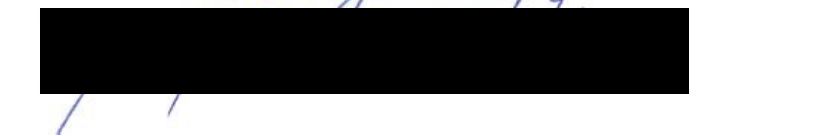 V Praze dne 5.4.2023